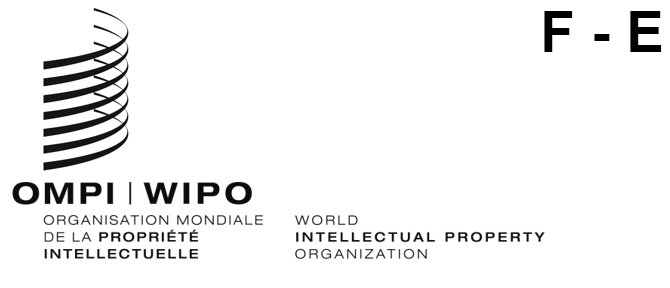 WIPO/GRTKF/IC/42/INF/1 PROV.ORIGINAL: FRANÇAIS/ENGLISHdate: 22 FÉVRIER 2022/FEBRUARY 22, 2022Comité intergouvernemental de la propriété intellectuelle relative aux ressources génétiques, aux savoirs traditionnels et au folkloreQuarante-deuxième sessionGenève, 28 février – 4 mars 2022Intergovernmental Committee on Intellectual Property and Genetic Resources, Traditional Knowledge and FolkloreForty-Second SessionGeneva, February 28 to March 4, 2022liste provisoire des participants/
PROVISIONAL LIST OF PARTICIPANTSétablie par le Secrétariat/
prepared by the SecretariatÉTATS/STATES(dans l’ordre alphabétique des noms français des États)(in the alphabetical order of the names in French of the States)AFRIQUE DU SUD/SOUTH AFRICAMuhammad DE GAMA (Mr.), Director, Legal International Trade, IP and Competition, Ministry of Trade, Industry and Competition, Pretoriamustaqeem.degama@sawtomission.com Boitumelo MOSITO (Ms.), Team Manager, Companies and Intellectual Property and Commission (CIPC), Department of Trade Industry and Competition, Pretoriabsepato@cipc.co.za ALBANIE/ALBANIAGentiana BARDHI (Ms.), Head, Patent Sector, General Directorate of Industrial Property (GDIP), Ministry of Finance and Economy, Tiranagentiana.bardhi@dppi.gov.al ALGÉRIE/ALGERIAAbdelhafid BELMEHDI (M.), directeur, Institut national algérien de la propriété industrielle (INAPI), Ministère de l’industrie, Algerdg@inapi.org Redhouane BENATTALLAH (M.), directeur central, Direction de l’artisanat et de l’artisanat d’art, Ministère du tourisme et artisanat, Algerbenattallah_red@hotmail.com Lofti BOUDJEDAR (M.), directeur des brevets, Direction des brevets, Institut National Algérien de la Propriété Industrielle (INAPI), Ministère de l’Industrie, Algerl.boudjedar@inapi.org Nabila KAROUCHE (Mme), sous-directrice du développement de la qualité, Direction de l’artisanat et de l’artisanat d’art au sein de la direction générale de l’artisanat et des métiers, Ministère du tourisme et de l’artisanat, Algernabila.karouche@hotmail.fr Mohamed BAKIR (M.), premier secrétaire, Mission permanente, Genèvebakir@mission-algeria.ch ALLEMAGNE/GERMANYJan TECHERT (Mr.), Counsellor, Permanent Mission, GenevaARABIE SAOUDITE/SAUDI ARABIAHesham ALARIFI (Mr.), Executive Director, Intellectual Property Policy Department, Saudi Authority for Intellectual Property (SAIP), Riyadhharifi@saip.gov.sa Mohammed MAHZARI (Ms.), Head, Chemistry Department, Saudi Authority for Intellectual Property (SAIP), Riyadhmmahzari@saip.gov.sa ARGENTINE/ARGENTINANadia Soledad SOCOLOFF (Sra.), Primera Secretaria, Dirección Nacional de Negociaciones Económicas Multilaterales, Ministerio de Relaciones Exteriores, Comercio Internacional y Culto, Buenos Airesndf@mrecic.gov.ar Walter WAISMAN (Sr.), Director Nacional, Dirección Nacional del Derecho de Autor (DNDA), Buenos Aireswwaisman@jus.gob.ar Georgina GERDE (Sra.), Subcomisaria, Dirección Nacional de Patentes, Ministerio de Desarrollo Productivo, Instituto Nacional de la Propiedad Industrial (INPI), Buenos Airesggerde@inpi.gob.ar Micaela BONAFINA (Sra.), Coordinadora de Proyecto, Dirección Nacional de Biodiversidad, Ministerio de Ambiente y Desarrollo Sostenible, Buenos Airesmabonafina@ambiente.gob.ar Verónica GONZÁLEZ LÓPEZ (Sra.), Asesora Legal, Dirección Nacional de Biodiversidad, Ministerio de ambiente y desarrollo sostenible, Buenos Airesvgonzalezlopez@ambiente.gob.ar María Luisa BOLKOVIC (Sra.), Asesora Técnica, Dirección Nacional de Biodiversidad, Ministerio de Ambiente y Desarrollo Sostenible, Buenos Airesmbolkovic@ambiente.gob.ar Gabriela Alejandra CATALANI (Sra.), Asesora Técnica, Dirección Nacional de Relaciones Internacionales, Ministerio de Agricultura, Ganadería y Pesca, Buenos AiresMariana PARODI (Sra.), Asesora Técnica, Dirección Nacional de Relaciones Internacionales, Ministerio de Agricultura, Ganadería y Pesca, Buenos Airesmarparodi@magyp.gob.ar Mariana GIOVACHINI (Sra.), Asesora, Dirección Nacional del Derecho de Autor (DNDA), Buenos Airesmgiovachinimj@gmail.com Maria Julieta ANSALDI (Sra.), Consultora Técnica, Dirección Nacional de Biodiversidad, Ministerio de Ambiente y Desarrollo Sostenible, Buenos Airesmjansaldi@ambiente.gob.ar ARMÉNIE/ARMENIASargis KNYAZYAN (Mr.), Advisor to the Deputy Minister, Entrepreneurship Development Department, Ministry of Economy, YerevanShushik MKHITARYAN (Ms.), Acting Deputy Head, Intellectual Property Office, Ministry of Economy of the Republic of Armenia, YerevanElen HAMBARDZUMYAN (Ms.), Senior Specialist, Intellectual Property Office, Ministry of Economy of the Republic of Armenia, Yerevanelenhambardzumyan17@gmail.com AUSTRALIE/AUSTRALIAJessica BLOOMFIELD (Ms.), Assistant Director, Indigenous Knowledge and Stakeholder Engagement, IP Australia, Canberrajessica.bloomfield@ipaustralia.gov.au Thea SEFEROVIC (Ms.), Assistant Director, Policy and International Affairs, IP Australia, CanberraEmily GLEESON (Ms.), Policy Officer, Policy and International Affairs, IP Australia, Canberraemily.gleeson@ipaustralia.gov.au Oscar GROSSER-KENNEDY (Mr.), Second Secretary, Permanent Mission, Genevaoscar.grosser-kennedy@dfat.gov.au AUTRICHE/AUSTRIAJohannes WERNER (Mr.), Head, International Relations Department, Austrian Patent Office (APO), Federal Ministry for Climate Action, Environment, Energy, Mobility, Innovation and Technology (BMK), ViennaAZERBAÏDJAN/AZERBAIJANGaray DADASHOV (Mr.), Head, International Relations and Information Department, Intellectual Property Agency of the Republic of Azerbaijan, Bakugdadashov@copat.gov.az BÉLARUS/BELARUSDmitry DOROSHEVICH (Mr.), Counsellor, Permanent Mission, GenevaBÉNIN/BENINGbênjona Mathias AGON (M.), directeur général, Agence nationale de la propriété industrielle (ANaPI), Ministère de l’industrie et du commerce, Cotonoumagon@gouv.bj Ebo SACRAMENTO (M.), directeur adjoint de cabinet, Ministère de l’industrie et du commerce, CotonouCyrille HOUNDJE (M.), chef, Division des signes distinctifs, Agence nationale de la propriété industrielle (ANaPI), Ministère de l’industrie et du commerce, Cotonoucymas25@yahoo.fr BRÉSIL/BRAZILMaria Helena MACEDO (Ms.), Chancery Officer, Department of Intellectual Property, Ministry of Foreign Affairs, Curitibamaria.etoilena@gmail.com Victor FARIA (Mr.), IP Researcher, National Industrial Property Office (INPI), Ministry of Economy, Rio de Janeirovgenuf@gmail.com Laís LOREDO GAMA TAMANINI (Ms.), Second Secretary, Permanent Mission, Genevalais.tamanini@itamaraty.gov.br BULGARIE/BULGARIADiana MANCHEVA (Ms.), State Expert, Examination and Protection of Inventions, Utility Models and Industrial Designs, Patent Office of the Republic of Bulgaria, Sofiadkatzarova@bpo.bg CAMBODGE/CAMBODIALAO Reasey (Mr.), Deputy Director, Department of Intellectual Property (DIP), Ministry of Commerce, Phnom Penhreasey_pp34@yahoo.com SUON Prasith (Mr.), Counsellor, Permanent Mission to the World Trade Organization (WTO), GenevaCAMEROUN/CAMEROONNadine Yolande DJUISSI SEUTCHUENG (Mme), sous-directrice de l’information scientifique et technique, Division de la valorisation et de la vulgarisation des résultats de la recherche (DVVRR), Ministère de la recherche scientifique et de l’innovation (MINRESI), Yaoundédnadineyolande@gmail.com CANADASamuel GENEROUX (Mr.), Senior Policy Advisor, International Trade Negotiations, Department of Canadian Heritage, Ottawasamuel.generoux@pch.gc.ca Bruce RICHARDSON (Mr.), Analyst, Marketplace Framework Policy Branch, Innovation, Science and Economic Development (ISED), Ottawabruce.richardson@ised-isde.gc.ca CHILI/CHILESergio ESCUDERO (Sr.), Jefe, Departamento Internacional y de Políticas Públicas, Instituto Nacional de Propiedad Industrial (INAPI), Santiago de Chilesescudero@inapi.cl Sebastián MOLINA (Sr.), Jefe, División de Propiedad Intelectual, Subsecretaría de Relaciones Económicas Internacionales, Santiago de Chilesmolina@subrei.gob.cl Daniela ABARZÚA (Sra.), Coordinadora, Subdirección Nacional de Pueblos Originarios, Ministerio de las Culturas, las Artes y el Patrimonio, Santiago de Chiledaniela.abarzua@patrimoniocultural.gob.cl Teresa AGUERO (Sra.), Encargada Asuntos Ambientales, Recursos Genéticos y Bioseguridad, Departamento de Sustentabilidad y Cambio Climático, Oficina de Estudios y Políticas Agrarias (ODEPA), Santiago de Chiletaguero@odepa.gob.cl Elizabeth COBLE (Sra.), Asesora, Oficina de Estudios y Políticas Agrarias (ODEPA), Ministerio de Agricultura, Santiago de Chilercoblef@odepa.gob.cl Felipe FERREIRA (Sr.), Asesor, División de Propiedad Intelectual, Subsecretaría de Relaciones Económicas Internacionales, Santiago de Chilefferreira@subrei.gob.cl Paloma HERRERA (Sra.), Asesora, División de Propiedad Intelectual, Subsecretaría de Relaciones Económicas Internacionales, Santiago de Chilepjherrera@subrei.gob.cl Denisse PÉREZ (Sra.), Asesora, Departamento Internacional y de Políticas Públicas, Instituto Nacional de Propiedad Industrial (INAPI), Santiago de Chiledperez@inapi.cl Martin CORREA FINSTERBUSCH (Sr.), Consejero, Misión Permanente ante la Organización Mundial del Comercio (OMC), Ginebramacorrea@subrei.gob.cl CHINE/CHINALIU Heming (Mr.), Program Administrator, Department of Treaty and Law, China National Intellectual Property Administration (CNIPA), BeijingWU Boxuan (Mr.), Program Administrator, International Cooperation Department, China National Intellectual Property Administration (CNIPA), BeijingZHENG Xu (Mr.), First Secretary, Permanent Mission, GenevaXU Yingjie (Mr.), Third Secretary, Permanent Mission, GenevaCOLOMBIE/COLOMBIAÁlvaro Alejandro GÓMEZ OCAMPO (Sr.), Ministro Plenipotenciario, Misión Permanente, Ginebraalvaro.gomez@cancilleria.gov.co María Isabel CASTAÑEDA (Sra.), Primera Secretaria, Coordinación de Asuntos Económicos, Ministerio de Relaciones Exteriores, Bogotá maria.castaneda@cancilleria.gov.co María José LAMÚS BECERRA (Sra.), Superintendente Delegada para la Propiedad Industrial, Superintendencia de Industria y Comercio (SIC), Ministerio de Industria, Comercio y Turismo, Bogotámlamus@sic.gov.co COMORES/COMOROSWahadi MADI (M.), directeur général, Office comorien de la propriété intellectuelle (OCPI), Ministère de l’économie, du plan, de l’énergie, de l’industrie, de l’artisanat, du tourisme, des investissements, du secteur privé et des affaires foncières, Moroniwahadimadi@gmail.com Mssa Mbaraka NASFATI (Mme), responsable, Direction de la communication et de la documentation, Ministère de l’économie, Moronifaiznaabdou@gmail.com CROATIE/CROATIAGordana TURKALJ (Ms.), Senior Advisor, Patents Department, State Intellectual Property Office of Republic of Croatia, Zagrebgordana.turkalj@dziv.hr CUBAMarleny Yanet CRUZ GIBERT (Sra.), Jefa, Departamento de Patentes, Ministerio de Ciencia, Tecnología y Medio Ambiente, Oficina Cubana de la Propiedad Industrial (OCPI), La Habanamarleny@ocpi.cu William DÍAZ MENÉNDEZ (Sr.), Consejero, Misión Permanente, Ginebrawdiazmdez23@gmail.com Libia OLIVER DONATE (Sra.), Asesora, Misión Permanente, GinebraDANEMARK/DENMARKTheis JENSEN (Mr.), Chief Advisor, Danish Patent and Trademark Office, Ministry of Industry, Business and Financial Affairs, TaastrupDJIBOUTIOubah MOUSSA AHMED (Mme), conseillère, Mission permanente, Genèvemoussa_oubah@yahoo.fr ÉGYPTE/EGYPTHassan EL BADRAWY (Mr.), Former Vice President of Court of Cassation, Cairoh_b49@hotmail.com Ahmed Mohamed Ibrahim MOHAMED (Mr.), First Secretary, Permanent Mission, GenevaEL SALVADORCoralia OSEGUEDA (Sra.), Consejera, Misión Permanente ante la Organización Mundial del Comercio (OMC), Ginebracoralia.osegueda@economia.gob.sv ÉMIRATS ARABES UNIS/UNITED ARAB EMIRATESShaima AL-AKEL (Ms.), International Organizations Executive, Permanent Mission to the World Trade Organization (WTO), GenevaESPAGNE/SPAINInmaculada GALÍNDEZ LABRADOR (Sra.), Examinadora Técnica Superior de Patentes, Patentes e Información Tecnológica, Ministerio de Industria, Comercio y Turismo, Oficina Española de Patentes y Marcas (OEPM), Madridinmaculada.galindez@oepm.es Javier SORIA QUINTANA (Sr.), Consejero, Misión Permanente, Ginebrajavier.soria@maec.es Rosa ORIENT QUILIS (Sra.), Oficial, Misión Permanente, Ginebrarosa.orient@maec.es ÉTATS-UNIS D’AMÉRIQUE/UNITED STATES OF AMERICADominic KEATING (Mr.), Director, IP Attaché Program, Office of Policy and International Affairs, United States Patent and Trademark Office (USPTO), Department of Commerce, Alexandriadominic.keating@uspto.gov Ioana DIFIORE (Ms.), Senior Advisor, United States Department of State, Washington D.C.difioreil@state.gov Paolo TREVISAN (Mr.), Patent Attorney, United States Patent and Trademark Office (USPTO), Department of Commerce, Alexandriapaolo.trevisan@uspto.gov Marina LAMM (Ms.), IP Attaché, Permanent Mission, GenevaHelene LIWINSKI (Ms.), IP Attaché, Permanent Mission to the World Trade Organization (WTO), Genevahelene.a.liwinski@ustr.eop.gov ÉTHIOPIE/ETHIOPIAMeta AMSALU TIZAZU (Ms.), Minister Counselor, Permanent Mission, Genevaamsalu.tizazu@mfa.gov.et Ermias Yemanebrihan HAILEMARIAM (Mr.), Director General, Ethiopian Intellectual Property Authority (EIPA), Addis Ababayermiasyemane@gmail.com Tadesse worku ENGDASEW (Mr.), Director, Intellectual Property Asset Development Department, Ethiopian Intellectual Property Authority (EIPA), Addis Ababahementadesse@gmail.com Frew Hailu WENDIMNEH (Mr.), Director, Directorate of Legal Service, Ethiopian Intellectual Property Authority (EIPA), Addis Ababafrewha@gmail.com FÉDÉRATION DE RUSSIE/RUSSIAN FEDERATIONEvgeniia KOROBENKOVA (Ms.), Advisor, Multilateral Cooperation Division, International Cooperation Department, Federal Service for Intellectual Property (ROSPATENT), Moscowrospat198@rupto.ru Larisa SIMONOVA (Ms.), Researcher, International Cooperation Department, Federal Service for Intellectual Property (ROSPATENT), Moscowlnsimonova@mail.ru FIDJI/FIJIFlorence TAKINANA (Ms.), Senior Legal Officer, Legislative Drafting, Office of the Attorney-General, Ministry of Justice, Suvaflorence.takinana@govnet.gov.fj FINLANDE/FINLANDVilma PELTONEN (Ms.), First Secretary, Permanent Mission, GenevaFRANCEIsabelle OUILLON (Mme), Cheffe, Bureau de la mondialisation et de la sécurité alimentaire (BMSA), Service europe et international, Sous-direction international, Ministère de l’agriculture, Parisisabelle.ouillon@agriculture.gouv.fr Elodie DURBIZE (Mme), Responsable du pôle affaires internationales, Service juridique et international, Institut national de la propriété industrielle (INPI), Courbevoieedurbize@inpi.fr Célia BENABOU (Mme), chargée de missions juridiques et internationales, Service juridique et international, Institut national de la propriété industrielle (INPI), Courbevoiecbenabou@inpi.fr Carole BREMEERSCH (Mme), conseillère régionale, Mission permanente, GenèveJosette HERESON (Mme), conseillère politique, Mission permanente, Genèvejosette.hereson@diplomatie.gouv.fr GÉORGIE/GEORGIAIrakli KASRADZE (Mr.), Head, Trademarks, Geographical Indications and Designs Department, National Intellectual Property Center (SAKPATENTI), Tbilisiiraklikasradze@sakpatenti.org.ge GHANACynthia ATTUQUAYEFIO (Ms.), Minister Counsellor, Permanent Mission, GenevaGRÈCE/GREECEMyrto LAMBROU MAURER (Ms.), Head, Department of International Affairs, Hellenic Industrial Property Organization (HIPO), AthensHONGRIE/HUNGARYPeter MUNKACSI (Mr.), Senior Adviser, Department for Competition, Intellectual Property, Ministry of Justice, Budapestpeter.munkacsi@im.gov.hu Kinga Patricia UDVARDY-MARTON (Ms.), Legal Advisor, Industrial Property Law Section, Hungarian Intellectual Property Office (HIPO), Budapestkinga.udvardy@hipo.gov.hu Eszter KOVÁCS (Ms.), Legal Officer, Industrial Property Law Section, Hungarian Intellectual Property Office (HIPO), Budapesteszter.kovacs@hipo.gov.hu INDE/INDIARekha VIJAYAM (Ms.), Deputy Controller of Patents and Designs, Office of the Controller General of Patents, Designs and Trade Marks, Ministry of Commerce and Industry, New Delhirekha.ipo@nic.in Karan THAPAR (Mr.), Deputy Secretary, Department for Promotion of Industry and Internal Trade, Ministry of Commerce and Industry, New Delhiknthapar.irs@gov.in Kalyan REVELLA (Mr.), Deputy Secretary, Controller General of Patents, Designs and Trademarks (CGPDTM), Department for Promotion of Industry and Internal Trade (DPIIT), Ministry of Commerce and Industry, Mumbairkalyan.irs@nic.in Sharana GOUDA (Mr.), Assistant Controller of Patents and Designs, Department for Promotion of Industry and Internal Trade, Ministry of Commerce and Industry, Chennaigouda.ipo@nic.in Rohit RATHORE (Mr.), Assistant Controller of Patents and Designs, Department for Promotion of Industry and Internal Trade, Ministry of Commerce and Industry, Kolkatarohitrathore.ipo@nic.in Garima PAUL (Ms.), First Secretary, Permanent Mission, Genevaeco.genevapmi@mea.gov.in IRAN (RÉPUBLIQUE ISLAMIQUE D’)/IRAN (ISLAMIC REPUBLIC OF)Mohammad Sadegh AZMANDIAN (Mr.), Director General, Office for Protection of Industrial Property, Traditional Knowledge and Genetic Resources, Intellectual Property Deputy, Ministry of Justice, Tehransadeghazmandian@gmail.com Bahareh GHANOON (Ms.), Legal Officer, Legal Department, Ministry of Foreign Affairs, Tehranbahareghanoon@gmail.com Bahram HEIDARI (Mr.), Counsellor, Permanent Mission, Genevab.heidari@mfa.gov.ir IRAQSuha Abdulkareem Zamil GHARRAWI (Ms.), Second Secretary, Permanent Mission, Genevasuhaalgarrawi@gmail.com ISRAËL/ISRAELNoa MOOSHAYEF (Ms.), Lawyer, Office of Legal Counsel and Legislative Affairs, Ministry of Justice, JerusalemTamara SZNAIDLEDER (Ms.), Adviser, Permanent Mission, Genevaproject-coordinator@geneva.mfa.gov.il ITALIE/ITALYLoredana GUGLIELMETTI (Ms.), Head, Patent Division, Ministry of Economic Development, Italian Patent and Trademark Office, RomeIvana PUGLIESE (Ms.), Senior Patent Examiner, Patent Division, Ministry of Economic Development, Italian Patent and Trademark Office, Romeivana.pugliese@mise.gov.it Alessandro FARACI (Mr.), Patent Examiner, Italian Patent and Trademark Office, Ministry of Economic Development, Romealessandro.faraci@mise.gov.it Vittorio RAGONESI (Mr.), Expert, Copyright Department, Ministry of Culture, Romevragonesi@libero.it Tiziana VECCHIO (Ms.), Attaché, Permanent Mission, Genevatiziana.vecchio@esteri.it JAPON/JAPANKazuhide FUJITA (Mr.), Director, International Intellectual Property Policy Planning, International Policy Division, Japan Patent Office (JPO), Tokyofujita-kazuhide@jpo.go.jp Masataka SAITO (Mr.), Deputy Director, International Policy Division, Japan Patent Office (JPO), Tokyosaito-masataka@jpo.go.jp Takafumi SUZUKI (Mr.), Deputy Director, Intellectual Property Affairs Division, Ministry of Foreign Affairs, TokyoShinichiro KUBOTA (Mr.), Assistant Director, International Policy Division, Japan Patent Office (JPO), Tokyokubota-shinichiro@jpo.go.jp Yuko HARUNA (Ms.), Researcher, Intellectual Property Affairs Division, Ministry of Foreign Affairs, TokyoKosuke TERASAKA (Ms.), First Secretary, Permanent Mission, GenevaTakuya YASUI (Mr.), First Secretary, Permanent Mission, Genevatakuya.yasui@mofa.go.jp JORDANIE/JORDANHala HADDADIN (Ms.), Legal Adviser, Legal Department, Ministry of Culture, Ammanhalahaddadin80@gmail.com KAZAKHSTANGulnara KAKEN (Ms.), Deputy Director, Department of Intellectual Property Rights, Ministry of Justice of the Republic of Kazakhstan, Nur-Sultangulnarakaken@mail.ru KENYAMboi E. MISATI (Mr.), Assistant Manager Patents, Technical Services Department, Patents Division, Kenya Industrial Property Institute (KIPI), Nairobimemisati@kipi.go.ke Dennis MUHAMBE (Mr.), Counselor, Permanent Mission, Genevadmuhambe@kenyamission.ch KOWEÏT/KUWAITAbdulaziz TAQI (Mr.), Commercial Attaché, Permanent Mission, GenevaLESOTHOMmari Benjamine MOKOMA (Mr.), Counsellor, Permanent Mission, GenevaLIBAN/LEBANONKhalil GHOSN (Mr.), Judge, Intellectual Property Department, Ministry of Culture, Beirutkghosn@yahoo.com LIBÉRIA/LIBERIATheresa Sia THOMAS (Ms.), Deputy Director, Industrial Property Department, Liberia Intellectual Property Office (LIPO), Monroviatresa30237@gmail.com LIBYE/LIBYAAbdul Salam ABU ARQOUB (Mr.), Head, Intellectual Property and Innovation Department, National Authority for Scientific Research (NASR), Ministry of Higher Education and Scientific Research, Tripoliaabuarq@gmail.com Eiman ALBUZAIDI (Ms.), Adviser, Department of International Organizations, Ministry of Foreign Affairs and International Cooperation, Tripolieimanalbuzaidi@yahoo.com Wisam A.M. ALMILADI (Mr.), First Secretary, Permanent Mission, Genevaalmiladi@libyanmission.ch LITUANIE/LITHUANIATebelskyte DOVILE (Ms.), Head, Legal and International Affairs Division, State Patent Bureau of the Republic of Lithuania, VilniusRasa SVETIKAITÉ (Ms.), Attaché, Permanent Mission, Genevarasa.svetikaite@urm.lt MACÉDOINE DU NORD/NORTH MACEDONIAIbush JUSUFI (Mr.), Director, State Office of Industrial Property (SOIP), Skopjeibush.jusufi@ippo.gov.mk Ardijan BELULI (Mr.), Adviser of the Director, State Office of Industrial Property (SOIP), Skopjeardijan.beluli@ippo.gov.mk MADAGASCARNaharisoa Oby RAFANOTSIMIVA (Mme), coordinateur juridique, Office malgache de la propriété industrielle (OMAPI), Ministère de l’industrialisation, du commerce et de la consommation, Antananarivonaharisoa@yahoo.fr Solofonantoanina RAVALIARIJAONA (M.), responsable des affaires juridiques, Office malgache de la propriété industrielle (OMAPI), Ministère de l’industrialisation, du commerce et de la consommation, Antananarivonantoaninasolofo@gmail.com MALAWIChikumbutso NAMELO (Mr.), Registrar General, Department of Registrar General, Ministry of Justice and constitutional Affairs, Blantyrechiku.namelo@registrargeneral.gov.mw Tiyamike BANDA (Ms.), Counsellor, Permanent Mission, Genevatiyamike.banda@mwgva.ch MALTE/MALTANicoleta CROITORU-BANTEA (Ms.), Political Officer, Permanent Mission, Genevanicoleta.croitoru@gov.mt MAROC/MOROCCOMouna BENDAOUD (Mme), cheffe, Coopération internationale, Office marocain de la propriété industrielle et commerciale (OMPIC), Casablancabendaoud@ompic.ma Sara EL ALAMI (Mme), cheffe, Service des affaires juridiques et du contentieux, Bureau marocain du droit d’auteur (BMDA), Ministère de la jeunesse, de la culture, et de la communication, Rabatsara.elalami12@gmail.com Miriam RAGALA (Mme), conseillère, Mission permanente, Genèveragala@mission-maroc.ch MAURITANIE/MAURITANIAIbrahima BA (M.), directeur adjoint, Direction de la propriété industrielle, Ministère du commerce, de l’industrie, de l’artisanat et du tourisme, Nouakchottibrahima.ghaly.ba@gmail.com MEXIQUE/MEXICOMarco Antonio MORALES MONTES (Sr.), Encargado de Despacho, Instituto Nacional del Derecho de Autor (INDAUTOR), Secretaría de Cultura, Ciudad de Méxicomarco.morales@cultura.gob.mx Juan Miguel RUIZ PÉREZ (Sr.), Director de Protección contra la Violación de Derecho de Autor, Instituto Nacional del Derecho de Autor (INDAUTOR), Secretaría de Cultura, Ciudad de Méxicojuan.ruiz@cultura.gob.mx Saúl VICENTE VÁZQUEZ (Sr.), Director de Asuntos Internacionales, Dirección de Asuntos Internacionales, Instituto Nacional de los Pueblos Indígenas, Ciudad de Méxicosvicente@inpi.gob.mx María Isabel REYES GUERRERO (Sra.), Subdirectora de Área, Dirección de Asuntos Internacionales, Instituto Nacional de los Pueblos Indígenas, Ciudad de Méxicomireyes@inpi.gob.mx Emelia HERNÁNDEZ PRIEGO (Sra.), Subdirectora Divisional de Examen de Fondo de Patentes, Dirección Divisional de Patentes, Instituto Mexicano de la Propiedad Industrial (IMPI), Ciudad de MéxicoEunice HERRERA CUADRA (Sra.), Subdirectora Divisional de Negociaciones y Legislación Internacional, Dirección Divisional de Relaciones Internacionales, Instituto Mexicano de la Propiedad Industrial (IMPI), Ciudad de MéxicoJazmín de María NIETO RUIZ (Sra.), Subdirectora de Infracciones, Instituto Nacional del Derecho de Autor (INDAUTOR), Ministerio de Cultura, Ciudad de Méxicojazmin.nieto@cultura.gob.mx Rosa María DOMÍNGUEZ MARTÍNEZ (Sra.), Coordinadora Departamental de Calidad y Opiniones Técnicas, Dirección Divisional de Patentes, Instituto Mexicano de la Propiedad Industrial (IMPI), Ciudad de MéxicoMaría Gabriela CABRERA VALLADARES (Sra.), Coordinadora Departamental de Examen de Fondo Área Biotecnológica, Dirección Divisional de Patentes, Instituto Mexicano de la Propiedad Industrial (IMPI), Ciudad de MéxicoJessica SOLANO HERNÁNDEZ (Sra.), Coordinadora de Profesionales en Análisis y Dictaminación, Dirección de Protección, Instituto Nacional del Derecho de Autor, Ciudad de Méxicojessica.solano@cultura.gob.mx Patricia WONG DE LA MORA (Sra.), Supervisor Analista de la Coordinación Departamental de Examen de Fondo Área Biotecnológica, Dirección Divisional de Patentes, Instituto Mexicano de la Propiedad Industrial (IMPI), Ciudad de MéxicoJosé de Jesús HERNÁNDEZ ESTRADA (Sr.), Especialista en Propiedad Industrial, Dirección Divisional de Relaciones Internacionales, Instituto Mexicano de la Propiedad Industrial (IMPI), Ciudad de MéxicoMaría del Pilar ESCOBAR BAUTISTA (Sra.), Consejera, Misión Permanente, GinebraMONGOLIE/MONGOLIAElbegsaikhan GANBAT (Mr.), Director General, Intellectual Property Office, Implementing Agency of the Government of Mongolia (IPOM), Ulaanbaatarelbegsaikhan@ipom.mn Angar OYUN (Ms.), Counsellor, Permanent Mission, Genevamongolie@bluewin.ch NÉPAL/NEPALBishnu Kumari BHATTARAI (Ms.), Registrar, Nepal Copyright Registrar’s Office, Ministry of Culture, Tourism and Civil Aviation, Kathmanduphuyal.ssmr@gmail.com Suraj ARYAL (Mr.), Section Officer, Department of Culture, Ministry of Culture, Tourism and Civil Aviation, Kathmandudevaryal001@gmail.com Amar RAI (Mr.), Second Secretary, Permanent Mission, GenevaNICARAGUAMaría Fernanda GUTIÉRREZ GAITÁN (Sra.), Consejera, Misión Permanente, Ginebrafgutierrez.mpng@gmail.com NIGERAmadou TANKOANO (M.), professeur titulaire, Droit de la propriété industrielle, Ministère de l’industrie, Niameyamadoutankoano@gmail.com Lasse DIDIER SEWA (M.), deuxième conseiller, Mission permanente, GenèveNIGÉRIA/NIGERIAChidi OGUAMANAM (Mr.), Professor, Trade, Industry, Investment, Ottawaoguamanam.chidi@gmail.com Akindeji Adenipo AREMU (Mr.), First Secretary, Permanent Mission, Genevaakindejiaremu@gmail.com NOUVELLE-ZÉLANDE/NEW ZEALANDWarren HASSETT (Mr.), Senior Advisor, Corporate Governance and Intellectual Property Policy, Ministry of Business, innovation and Employment, Wellingtonwarren.hassett@mbie.govt.nz OMANAysha AL-BULUSHI (Ms.), Trademark Examiner, Intellectual Property Department, Ministry of Commerce, Industry and Investment Promotion, Muscatipd-aysha@tejarah.gov.om OUGANDA/UGANDAHenry Kafunjo TWINOMUJUNI (Mr.), Traditional Knowledge Coordinator, Uganda Registration Services Bureau (URSB), Ministry of Justice and Constitutional Affairs, Kampalakafunjo@ursb.go.ug Allan Mugarura NDAGIJE (Mr.), Third Secretary, Permanent Mission, Genevaalanndagije@gmail.com OUZBÉKISTAN/UZBEKISTANDilshod KHUDJANOV (Mr.), Head, Department for the Coordination of IP Protection Centers, Intellectual Property Agency under the Ministry of Justice of the Republic of Uzbekistan, Tashkentdilshodkhudjanov@gmail.com PAKISTANShakir HUMAIRA (Ms.), Assistant Director, Intellectual Property Organization of Pakistan (IPO-Pakistan), Ministry of Commerce, Islamabadhumaira.shakir@ipo.gov.pk Muhammad Salman Khalid CHAUDHARY (Mr.), Second Secretary, Permanent Mission, GenevaPANAMAAureliano ITUCAMA (Sr.), Jefe, Departamento de Derechos Colectivos y Expresiones Folklóricas, Ministerio de Comercio e Industrias, Panamáaitucama@mici.gob.pa Víctor PINILLO (Sr.), Examinador de Propiedad Industrial, Dirección General del Registro de la Propiedad Industrial (DIGERPI), Ministerio de Comercio e Industrias, Panamávpinillo@mici.gob.pa Johana MÉNDEZ (Sra.), Segunda Secretaria, Misión Permanente ante la Organización Mundial del Comercio (OMC), Ginebrajmendez@panama-omc.ch PARAGUAYWalter Jose CHAMORRO MILTOS (Sr.), Segundo Secretario, Misión Permanente, Ginebrawchamorro@misionparaguay.ch PAYS-BAS/NETHERLANDSSaskia JURNA (Ms.), Senior Policy Officer, Intellectual Property Department, Economic Affairs and Climate Policy, Den HaagPHILIPPINESFelipe F. CARIÑO III (Mr.), Minister, Permanent Mission, GenevaGillian DUNUAN (Ms.), Director, National Commission on Indigenous Peoples, Quezon Citygilliansdunuan@yahoo.com Lolibeth MEDRANO (Ms.), Director, Bureau of Patents, Intellectual Property Office of the Philippines (IPOPHL), Manilalolibeth.medrano@ipophil.gov.ph Rosa FERNANDEZ (Ms.), Intellectual Property Rights Specialist V, Bureau of Patents, Intellectual Property Office of the Philippines (IPOPHL), Taguig Cityrosa.fernandez@ipophil.gov.ph Kristinne Dianne VILORIA (Ms.), Intellectual Property Specialist III, Intellectual Property Office of the Philippines (IPOPHL), CalambaMichelle A. ESPIRITU (Ms.), Attaché, Permanent Mission, GenevaPOLOGNE/POLANDMałgorzata KOZŁOWSKA (Ms.), Expert Coordinator, Chemistry and Biotechnology Department, Patent Office of the Republic of Poland, Warsawmalgorzata.kozlowska@uprp.gov.pl PORTUGALFrancisco SARAIVA (Mr.), Minister Counsellor, Permanent Mission, GenevaRaquel SANTOS (Ms.), Legal Adviser, International Economic Organizations Division, Ministry of Foreign Affairs, Lisbonraquel.santos@mne.pt Gonçalo MOTTA (Mr.), Counsellor, Permanent Mission, GenevaQATARKassem Nasser K.D. FAKHROO (Mr.), Commercial Attaché, Permanent Mission, Genevakfakhroo@moci.gov.qa RÉPUBLIQUE DE CORÉE/REPUBLIC OF KOREALEE Soo-Jung (Ms.), Senior Deputy Director, Pharmaceuticals and Chemicals Examination Division, Korean Intellectual Property Office (KIPO), DaejeonHUH Won Seok (Mr.), Deputy Director, Trade and Cooperation Division, Korean Intellectual Property Office (KIPO), DaejeonKIM Kwang Hyun (Mr.), Deputy Director, Trade and Cooperation Division, Korean Intellectual Property Office (KIPO), DaejeonSHIN Chang Hoon (Mr.), Deputy Director, Organic Chemistry Examination Division, Korean Intellectual Property Office (KIPO), DaejeonJEONG Yeonhui (Ms.), Judge, Uijeongbu District Court Goyang Branch Court, SeoulJANG Taemi (Ms.), Researcher, Korean Intellectual Property Office (KIPO), SeoulKIM Young Mo (Mr.), Researcher, Korean Intellectual Property Office (KIPO), SeoulMOON Byung Ho (Mr.), Researcher, Korean Intellectual Property Office (KIPO), SeoulLEE Jingyong (Mr.), IP Attaché, Permanent Mission, GenevaRÉPUBLIQUE DÉMOCRATIQUE DU CONGO/DEMOCRATIC REPUBLIC OF THE CONGOElie BIRALI (M.), membre de la société civile, Ministère de l’environnement, Gomaeliebirali4@gmail.com RÉPUBLIQUE DOMINICAINE/DOMINICAN REPUBLICCésar Florentino HERRERA DÍAZ (Sr.), Ministro Consejero, Misión Permanente, Ginebraceherrera@mirex.gob.do José Rubén GONELL COSME (Sr.), Director General, Dirección General, Oficina Nacional de Derecho de Autor (ONDA), Ministerio de Industria, Comercio y Mipymes, Santo Domingojrgonell@onda.gob.do Gina MARRANZINI (Sra.), Encargada, Departamento de Asuntos Interinstitucionales, Oficina Nacional de Derecho de Autor (ONDA), Ministerio de Industria, Comercio y Mipymes, Santo Domingogina.marranzini@onda.gob.do Elizabeth TOLENTINO (Sra.), Encargada, Departamento de Planificación y Desarrollo, Oficina Nacional de Derecho de Autor (ONDA), Ministerio de Industria, Comercio y Mipymes, Santo Domingojose.calderon@onda.gob.do José Gregorio CALDERON (Sra.), Relacionador Público, Departamento de Comunicaciones, Oficina Nacional de Derecho de Autor (ONDA), Ministerio de Industria, Comercio y Mipymes, Santo Domingojose.calderon@onda.gob.do Yessenia ÁLVAREZ (Sra.), Asistente, Dirección General, Oficina Nacional de Derecho de Autor (ONDA), Ministerio de Industria, Comercio y Mipymes, Santo Domingoyessenia.alvarez@onda.gob.do Amanda Raquel LORA FERNÁNDEZ (Sra.), Pasante, Misión Permanente, Ginebraamandalorafer@hotmail.com RÉPUBLIQUE POPULAIRE DÉMOCRATIQUE DE CORÉE/DEMOCRATIC PEOPLE’S REPUBLIC OF KOREAJONG Myong Hak (Mr.), Counsellor, Permanent Mission, GenevaRÉPUBLIQUE TCHÈQUE/CZECH REPUBLICLucie ZAMYKALOVA (Ms.), Head, International Affairs Unit, International and Legal Affairs Department, Industrial Property Office of the Czech Republic, PraguePetr FIALA (Mr.), Third Secretary, Permanent Mission, GenevaROYAUME-UNI/UNITED KINGDOMBeverly PERRY (Ms.), Senior Policy Officer, International Directorate, UK Intellectual Property Office (UK IPO), Newportbeverly.perry@ipo.gov.uk Jan WALTER (Mr.), Senior IP Adviser, Permanent Mission, Genevajan.walter@fcdo.gov.uk Nancy PIGNATARO (Ms.), IP Attaché, Permanent Mission, Genevanancy.pignataro@fcdo.gov.uk SEYCHELLESAissata DIA (Ms.), Trade Officer, Trade Division, Ministry of Finance, Economic Planning and Trade, Victoriaa.dia@finance.gov.sc SLOVAQUIE/SLOVAKIAJakub SLOVAK (Mr.), IP Legal Adviser, Permanent Mission, GenevaSLOVÉNIE/SLOVENIAVitka ORLIČ ZRNEC (Ms.), Patent Examiner, Patent Department, Slovenian Intellectual Property Office (SOIP), Ljubljanavitka.orliczrnec@uil-sipo.si Barbara REŽUN (Ms.), Attaché, Permanent Mission, GenevaSOUDAN/SUDANAhmed IBRAHIM (Mr.), First Legal Counsel, Intellectual Property Office, Ministry of Justice, Khartoumiman.atabani.58@gmail.com Sahar Mohammed Isshag GASMELSEED (Ms.), Third Secretary, Permanent Mission, Genevai.sahar@sudanmission.ch SUÈDE/SWEDENJohan AXHAMN (Mr.), Special Government Adviser, Division for Intellectual Property Law and Transport Law, Ministry of Justice, StockholmJohan EKERHULT (Mr.), First Secretary, Permanent Mission, Genevajohan.ekerhult@gov.se SUISSE/SWITZERLANDMartin GIRSBERGER (M.), chef, Développement durable et coopération internationale, Division droit et affaires internationales, Institut fédéral de la propriété intellectuelle (IPI), BerneMarco D’ALESSANDRO (M.), conseiller juridique, Division droit et affaires internationales, Institut fédéral de la propriété intellectuelle (IPI), BerneJil AFFENTRANGER (Mme), stagiaire, Division droit et affaires internationales, Institut fédéral de la propriété intellectuelle (IPI), BerneChristoph SPENNEMANN (M.), conseiller, Mission permanente, GenèveTCHAD/CHADSaad CHERIF AHMED (M.), coordonnateur, Ministère du commerce et de l’industrie, N’Djaménasaadcherifahmeds@gmail.com THAÏLANDE/THAILANDPornpimol SUGANDHAVANIJA (Ms.), Ambassador, Deputy Permanent Representative, Permanent Mission to the World Trade Organization (WTO), Genevapornpimol@thaiwto.com Krithpaka BOONFUENG (Ms.), Deputy Executive Director, National Innovation Agency (NIA), Ministry of Higher Education Science Research and Innovation, Bangkokkrithpaka@nia.or.th Veerapong MALAI (Mr.), Director General, Office of Small and Medium Enterprises Promotion, Office of Prime Minister, Bangkokveerapong@me.com Pornpinee BOONBUNDAL (Ms.), Director, Sericulture Conservative and Standard Conformity Assessment Bureau, The Queen Sirikit Department of Sericulture, Ministry of Agricultural And Cooperatives, Bangkokthaisilkproduct@gmail.com Rutchanee CHANTRAKET (Ms.), Director, Technical and Planning Division, Department of Thai Traditional and Alternative Medicine, Ministry of Public Health, Nonthaburichantraket@gmail.com Nunthasak CHOTICHANADECHAWONG (Mr.), Director, Protection and Promotion of Thai Traditional and Indigenous Medicine, Department of Thai Traditional and Alternative Medicine, Ministry of Public Health, Nonthaburikrittatach.dtam@gmail.com Suwee NGANDEE (Mr.), Director, Intellectual Property Development Group, Biodiversity-Based Economy Development Office, Ministry of Natural Resources and Environment, Bangkoksuwee@bedo.or.th Arisa SUKONTASAP (Ms.), First Secretary, Department of Treaties and Legal Affairs, Ministry of Foreign Affairs, Bangkokarisa.s@mfa.go.th Thammajit THITIMONTRE (Ms.), First Secretary, Department of International Economic Affairs, Ministry of Foreign Affairs, Bangkokthammajit.t@mfa.go.th Tiwarat THALERNGKIETLEELA (Ms.), Head, Biodiversity Technical Group, Department of Fisheries, Ministry of Agriculture and Cooperatives, Bangkoktiwaratt@gmail.com Bonggotmas HONGTHONG (Ms.), Senior Trade Officer, Department of Intellectual Property (DIP), Ministry of Commerce, NonthaburiWarut PANICHAPHAN (Mr.), Attorney General, Bangkokdewee_rev@hotmail.com Worawat DANGSAGUL (Mr.), Medical Scientist, Department of Medical Science, Public Health, Nonthaburiworawat.d@dmsc.mail.go.th Mayuree PUTTASAN (Ms.), Scientist, Department of National Parks Wildlife and Plant Conservation, Ministry of Natural Resources and Environment, Bangkokmayuree.pu@ku.th Naviya JARUPONGSA (Ms.), Legal Officer, Department of Intellectual Property (DIP), Ministry of Commerce, Nonthaburinaviyasan@gmail.com Kawisara SOMSUB (Ms.), Legal Officer, Department of Treaties and Legal Affairs, Ministry of Foreign Affairs, Bangkokkawisara.s@mfa.go.th Vichapong BAWORNKITRUNGROJ (Mr.), Legal Adviser, Commercial and Industrial Law Department, Office of the Council of State, Bangkokvichapong_pop@hotmail.co.th Wichar THITIPRASERT (Mr.), Working Group Member, Department of Intellectual Property, Ministry of Commerce, BangkokManeeya PANNOPPA (Ms.), Plan and Policy Analyst, Department of Thai Traditional and Alternative Medicine, Ministry of Public Health, NonthaburiBenjama BOONTERM (Ms.), Foreign Relations Officer, Department of Thai Traditional and Alternative Medicine, Ministry of Public Health, Nonthaburiaseantradmed@gmail.com Oraon SARAJIT (Ms.), Design Patent Examiner, Department of Intellectual Property, Ministry of Commerce, Nonthaburioraon.s@ipthailand.go.th Pajaree INTHACHUB (Ms.), Plant Biodiversity and Ethnobotany Expert, Department of Agriculture, Ministry of Agriculture and Cooperatives, Bangkokpajaree_in@hotmail.com Suwannarat RADCHARAK (Ms.), Trade Officer, International Affairs Office, Department of Intellectual Property (DIP), NonthaburiKanoknun KHONGKHARIN (Ms.), Trade Officer, Department of Intellectual Property (DIP), Ministry of Commerce, NonthaburiPhatnaree YOTMUEAN (Ms.), Trade Officer, Department of Intellectual Property (DIP), Ministry of Commerce, NonthaburiTipaporn MUNKONG (Ms.), Foreign Relations Officer, The Queen Sirikit Department of Sericulture, Ministry of Agriculture and Cooperatives, Bangkoktipaporn.mun@gmail.com Prin PHUNNGAM (Mr.), Forestry Technical Officer, Department of National Parks, Wildlife and Plant Conservation, Ministry of Natural Resources and Environment, Bangkokprin.phunngam@hotmail.com Panida ROONGRATTANAKUL (Ms.), Forest Technical Officer, Department of National Parks Wildlife and Plant Conservation, Ministry of Natural Resources and Environment, Bangkokpanidha@gmail.com Siriluk TATAYANON (Ms.), Forestry Technical Officer, Royal Forest Department, Bangkokintellectual.property2560@gmail.com Warocha JAMPARAT (Ms.), Animal Husbandry Technical Officer, Department of Livestock Development, Ministry of Agriculture and  Cooperatives, Bangkokcwarocha@gmail.com Bubpha TECHAPATTARAPORN (Ms.), Policy Researcher, National Center of Genetic Engineering and Biotechnology, National Science and Technology Development Agency, Bangkokbubpha.tec@biotec.or.th Naphatcha THAWONG (Ms.), Medical Technology Officer, Department of Medical Science, Ministry of Public Health, Nonthaburipenpitcha.t@dmsc.mail.go.th Waraporn BURIRAK (Ms.), Environmentalist, Office of Natural Resources and Environmental Policy and Planning, Ministry of Natural Resources and Environment, BangkokPanuwat KAMUTTACHART (Mr.), Environmentalist, Office of Natural Resources and Environmental Policy and Planning, Ministry of Natural Resources and Environment, Bangkokpanuwatonep@gmail.com Somawan SUKPRASERT (Ms.), Environmentalist, Office of Natural Resources and Environmental Policy and Planning, Ministry of Natural Resources and Environment, Bangkoksomawan22@gmail.com Witchooda YINGNAKHON (Ms.), Agricultural Research Officer, The Queen Sirikit Department of Sericulture, Ministry of Agriculture and Cooperatives, Bangkokwitchooda@gmail.com Rattanawadi YOTHALAK (Ms.), Agricultural Research Officer, The Queen Sirikit Department of Sericulture, Ministry of Agriculture and Cooperatives, Bangkokrattanawadi_y@hotmail.com Pakwan CHUENSUWANKUL (Ms.), Counsellor, Permanent Mission to the World Trade Organization (WTO), Genevapakwan@thaiwto.com TRINITÉ-ET-TOBAGO/TRINIDAD AND TOBAGOAllison ST. BRICE (Ms.), Second Secretary, Permanent Mission, Genevabricea@foreign.gov.tt TURQUIE/TURKEYBahar DOĞAN (Ms.), Deputy Permanent Representative, Permanent Mission to the World Trade Organization (WTO), Genevabahar.dogan@mfa.gov.tr Gökhan KIZILCI (Mr.), Head of Department, General Directorate of Agricultural Research and Policies, Ministry of Agriculture and Forestry, Ankaragokhan.kizilci@tarimorman.gov.tr Burcuhan BALTA (Ms.), Engineer, General Directorate of Agricultural Research and Policies, Ministry of Agriculture and Forestry, Ankaraburcuhan.balta@tarimorman.gov.tr Ece GÖKOK (Ms.), Agricultural Engineer, The National Botanical Garden of Turkey, Ministry of Agriculture and Forestry, Ankaraece.gokok@tarimorman.gov.tr Emre ÇELEBİ (Mr.), Patent Examiner, Turkish Patent and Trademark Office (TURKPATENT), Ministry of Industry and Technology, Ankaraemre.celebi@turkpatent.gov.tr Kemal Demir ERALP (Mr.), Patent Examiner, Turkish Patent and Trademark Office (TURKPATENT), Ministry of Industry and Technology, Ankarakemal.eralp@turkpatent.gov.tr Dudu Ozlem MAVI IDMAN (Ms.), Biologist, General Directorate of Agricultural Research and Policies, Ministry of Agriculture and Forestry, Ankaraozlem.idman@tarimorman.gov.tr Aysun METE (Ms.), Biologist, General Directorate of Agricultural Research and Policies, Ministry of Agriculture and Forestry, Ankaraaysun.mete@tarimorman.gov.tr Elif SAKALLI TECİM (Ms.), Agriculture and Forestry Expert, General Directorate of Nature Conservation and National Parks, Ministry of Agriculture and Forestry, Ankaraelif.sakalli@tarimorman.gov.tr Burçak GENÇER (Ms.), Expert, Department of Biological Diversity, General Directorate of Nature Conservation and National Parks, Ministry of Agriculture and Forestry, AnkaraUKRAINEOleksii TKACHUK (Mr.), Director, Department for Examination of Applications for Trademarks, Designs and Geographical Indications, State Enterprise “Ukrainian Intellectual Property Institute (Ukrpatent)”, Ministry of Economy of Ukraine, KyivMariia VASYLENKO (Ms.), Director, Department of Law and Methodology of Intellectual Property, State Enterprise “Ukrainian Intellectual Property Institute (Ukrpatent)”, Ministry of Economy of Ukraine, KyivYurii KUCHYNSKYI (Mr.), Head, Division for Development of Intellectual Property Sphere, State Enterprise “Ukrainian Intellectual Property Institute (Ukrpatent)”, Ministry of Economy of Ukraine, KyivNazarii KHUDYK (Mr.), Expert, Department for Examination of Applications for Trademarks, Designs and Geographical Indications, State Enterprise “Ukrainian Intellectual Property Institute (Ukrpatent)”, Ministry of Economy of Ukraine, KyivURUGUAYMartin Andrés ALVEZ LEMOS (Sr.), Ministro Consejero, Misión Permanente, Ginebramartin.alvez@mrree.gub.uy Gabriela ESPÁRRAGO CASALES (Sra.), Encargada del Área Signos Distintivos, Departamento de Signos Distintivos y Marcas, Dirección Nacional de la Propiedad Industrial (DNPI), Ministerio de Industria, Energía y Minería, Montevideogabriela.esparrago@miem.gub.uy Fernanda Andrea GIANFAGNA GAUDIOSO (Sra.), Encargada, División Gestión Tecnológica, Ministerio de Industria, Energía y Minería, Dirección Nacional de la Propiedad Industrial (DNPI), Montevideofernanda.gianfagna@miem.gub.uy VENEZUELA (RÉPUBLIQUE BOLIVARIENNE DU)/VENEZUELA (BOLIVARIAN REPUBLIC OF)Héctor CONSTANT ROSALES (Sr.), Embajador, Representante Permanente, Misión Permanente, Ginebraembajadorvenezuelaonuginebra@gmail.com Violeta Fátima FONSECA OCAMPOS (Sra.), Ministra Consejera, Misión Permanente, Ginebrafonsecav@onuginebra.gob.ve Zulay POGGI GONZÁLEZ (Sra.), Directora de Indicaciones Geográficas, Servicio Autónomo de la Propiedad Intelectual (SAPI), Ministerio del Poder Popular de Comercio Nacional, Caracaszulay.poggi@gmail.com Orlando SALAZAR (Sr.), Director de Relaciones Internacionales, Servicio Autónomo de la Propiedad Intelectual (SAPI), Ministerio del Poder Popular de Comercio Nacional, Caracasasuntosinternacionalessapi@gmail.com Milethny MALDONADO (Sra.), Analista de Relaciones Internacionales, Servicio Autónomo de la Propiedad Intelectual (SAPI), Ministerio del Poder Popular de Comercio Nacional, Caracasmilethny0102@gmail.com Genoveva Trinidad CAMPOS DE MAZZONE (Sra.), Consejera, Misión Permanente, Ginebracamposg@onuginebra.gob.ve VIET NAMLE Ngoc Lam (Mr.), Counsellor, Permanent Mission, Genevalengoclamip@gmail.com ZAMBIE/ZAMBIAAkokwa LIWENA (Mr.), Economist, Domestic Trade and Commerce Department, Ministry of Commerce, Trade and Industry, LusakaORGANISATIONS INTERNATIONALES INTERGOUVERNEMENTALES/ 
INTERNATIONAL INTERGOVERNMENTAL ORGANIZATIONSCENTRE SUD (CS)/SOUTH CENTRE (SC) Viviana MUÑOZ TELLEZ (Ms.), Coordinator, Health, Intellectual Property and Biodiversity Programme HIPB, Genevamunoz@southcentre.int Nirmalya SYAM (Mr.), Senior Programme Officer, Health, Intellectual Property and Biodiversity Programme (HIPB), Genevasyam@southcentre.int Vitor IDO (Mr.), Programme Officer, Health, Intellectual Property and Biodiversity Programme (HIPB), Genevaido@southcentre.int L’UNION AFRICAINE (UA)/AFRICAN UNION (AU) Margo BAGLEY (Ms.), Expert, Atlantambagley@emory.edu Georges Remi NAMEKONG (Mr.), Senior Economist, Genevanamekongg@africa-union.org ORGANISATION DES NATIONS UNIES POUR L’ALIMENTATION ET L’AGRICULTURE (FAO)/FOOD AND AGRICULTURE ORGANIZATION OF THE UNITED NATIONS (FAO) Tobias KIENE (Mr.), Technical Officer, Office of Climate Change, Biodiversity and Environment; Secretariat of the International Treaty on Plant Genetic Resources for Food and Agriculture, Rometobias.kiene@fao.org ORGANISATION RÉGIONALE AFRICAINE DE LA PROPRIÉTÉ INTELLECTUELLE (ARIPO)/AFRICAN REGIONAL INTELLECTUAL PROPERTY ORGANIZATION (ARIPO) Outule RAPULENG (Mr.), Head, ARIPO Academy, Hararerapuleng@aripo.org DÉlÉgation SpÉciale/Special DelegationUNION EUROPÉENNE (UE)/EUROPEAN UNION (EU) Krisztina KOVÁCS (Ms.), Policy Officer, Directorate-General for Internal Market, Industry, Entrepreneurship and SMEs, European Commission, BrusselsOscar MONDEJAR (Mr.), First Counsellor, Permanent Delegation, GenevaOBSERVATEURS/OBSERVERSPALESTINE N. Nida FSAISI (Ms.), Director, Intellectual Property Unit, Ministry of Culture, Ramallah Albirehnida_2h@hotmail.com Nada TARBUSH (Ms.), Counsellor, Permanent Observer Mission, GenevaOrganisations internationales non Gouvernementales/
International Non-Governmental OrganizationsAction jeunesse pour le développement (AJED-Congo) Louis BAHAKOULA MABIDI (M.), directeur exécutif, Brazzavilleong.ajedcg@gmail.com Agencia Internacional de Prensa Indígena (AIPIN) Genaro BAUTISTA (Sr.), Titular de Relaciones Políticas y Asuntos Internacionales, Ciudad de Méxicolallabatamazola@hotmail.com Jessica Milagritos FORERO AVENDAÑO (Sra.), Asesora, Ginebrajfcrea@icloud.com Assembly of Armenians of Western Armenia, The Armenag APRAHAMIAN (Mr.), President, Bagneuxarmenag@wanadoo.fr Assembly of First Nations Paul PROSPER (Mr.), Regional Chief, Executive Committee, Ottawapprosper@afn.ca Stuart WUTTKE (Mr.), General Counsel, Legal Affairs, Ottawaswuttke@afn.ca Association européenne des étudiants en droit (ELSA International)/European Law Students’ Association (ELSA International) Nicolo BARBINI (Mr.), Head of Delegation, Brusselsnico.barbini@libero.it Aleyna BIRINCI (Ms.), Delegate, Brusselsbirincial@mef.edu.tr Yagmur GUNDOGDU (Mr.), Delegate, Brusselsy.gundogdu@ug.bilkent.edu.tr Mariarosaria SESSA (Ms.), Delegate, Brusselssessamari@hotmail.it Amelia Elzbieta ZAWADZKA (Ms.), Delegate, Brusselsameliazawadzka14@gmail.com Association internationale pour la protection de la propriété intellectuelle (AIPPI)/International Association for the Protection of Intellectual Property (AIPPI) Martin MICHAUS (Mr.), Chair, Standing Committee Intellectual Property, Genetic Resources, Traditional Knowledge, Traditional Cultural Expressions, Mexicommichaus@basham.com.mx Takeshi KOMATANI (Mr.), Head, Generic Resource Sub-Committee, Osakatakeshi@komatani.com Karen ABRAHAM (Ms.), Committee Member, IP and GRTK Standing Committee, Kuala LumpurAudrey WILLIAMS (Ms.), Member, Panamaawilliams@estudiobenedetti.com Association of Kunas United for Mother Earth (KUNA) Nelson DE LEÓN KANTULE (Sr.), Directivo-Vocal, Panamánapguanakuna@gmail.com Association pour la valorisation du patrimoine culturel des communes du cameroun (AVP3C) Gustave Théodore NKOO MONEFONG (M.), président, Yaoundénkoomonef1@yahoo.fr Association pour le devenir des autochtones et de leur connaissance originelle (ADACO)/Association for the Future of Indigenous Peoples and of their Original Knowledge (ADACO) Davy POUATY NZEMBIALÉLA (Mr.), President, Librevilleassociation-adaco@outlook.com Brazilian Intellectual Property Association (ABPI) Isabella ESTABILE (Ms.), Attorney, Commission Coordinator, Rio de Janeiroisabella.estabile@kasznarleonardos.com Centre de documentation, de recherche et d’information des peuples autochtones (DoCip)/Indigenous Peoples’ Center for Documentation, Research and Information (DoCip) Rémi ORSIER (Mr.), Director, Genevaremi.orsier@docip.org Johanna MASSA (Ms.), Coordinator, Technical Secretariat, Genevajohanna.massa@docip.org Priscilla SAILLEN (Ms.), Documentation and Summary Note Coordinator, Genevapriscilla.saillen@docip.org Maria Cleia ANTONELLI (Ms.), Interpreter, Technical Secretariat, Genevaantonel.mc@outlook.com Damien Jacques Maurice LEBRIQUER (Mr.), Interpreter, Technical Secretariat, Genevadjm.translations@gmail.com Alba MADERO (Ms.), Interpreter, Technical Secretariat, Genevaalbamaderoroyo@gmail.com Tazara SPAFFORD (Ms.), Interpreter, Technical Secretariat, Genevatazara.spafford@icloud.com Clelia BERTHIER (Ms.), Commercial Apprentice, Technical Secretariat, Genevaclelia.berthier@docip.org Civil Society Coalition (CSC) Sean FLYNN (Mr.), Fellow, Knowledge Ecology International Europe, Washington D.C.Comisión Jurídica para el Autodesarrollo de los Pueblos Originarios Andinos (CAPAJ) Rosario LUQUE GIL (Ms.), Delegada Experta, Ginebrarosariogilluquegonzalez@students.unibe.ch Ixchel GIL (Ms.), Delegada Experta, Bernaixchel.gil@gmail.com Geisi PERRELET (Ms.), Delegada Experta, Parintins – Amazonasgeisets@hotmail.com CropLife International (CROPLIFE) Tatjana SACHSE (Ms.), Counsel, GenevaCS Consulting Alexander Carl DINOPOULOS (Mr.), Legal Consultant, Hamburgac.dinopoulos@gmail.com Ethio-Africa Diaspora Union Millennium Council Maxine STOWE (Ms.), IP Consultant, IP Committee, Kingstonethioafricamillennium2000@gmail.com Federación Indígena Empresarial y Comunidades Locales de México (CIELO) Abigail AVENDAÑO MEJÍA (Sra.), Licenciatura en Derecho, Méxicoabigailaijem49@gmail.com Araceli MEJÍA CRUZ (Sra.), Asesora, Méxicoaracelimejiac@gmail.com Federation of Environmental and Ecological Diversity for Agricultural Revampment and Human Rights, The (FEEDAR & HR) Tcharbuahbokengo NFINN (Mr.), Director General, Kumbafeedar97@yahoo.com Benedicta Okorie WASE (Ms.), Delegate, Kumbafeedarsecretariat@yahoo.com For Alternative Approaches to Addiction, Think & do tank (FAAAT) Kenzi RIBOULET-ZEMOULI (Mr.), Expert, Barcelonakenzi@faaat.net Foundation for Solidarity and Social Welfare Projects (FOSBES NGO) Gilbert KALUBI LUFUNGULA (Mr.), President, Kinshasagilkalubi@gmail.com Carmelle HOMBERT AMBAF’AN (Ms.), Program Officer, Kinshasafosbesong.rdc@gmail.com Himalayan Folklore and Biodiversity Study Program IPs Society for Wetland Biodiversity Conservation Nepal Kamal Kumar RAI (Mr.), Chair for Indigeneity Research and Conservation, KathmanduIncomindios Switzerland Hai-Yuean TUALIMA (Ms.), Expert, UN file, ZürichIndian Council of South America (CISA) Tomás CONDORI (Mr.), Permanent Representative, Genevat.condori@puebloindio.org Roch MICHALUSZKO (Mr.), Representative, Genevaroch.michaluszko@gmail.com Indigenous Information Network (IIN) Lucy MULENKEI (Ms.), Executive Director, Human Rights, Gender and Environment, Nairobimulenkei@gmail.com Instituto de Derecho de Autor (Instituto Autor) Rene LUJA (Sr.), Jefe, Departamento de Control de Procedimientos, Dirección de Protección contra la Violación del Derecho de Autor, Ciudad de Méxicorene.luja@cultura.gob.mx Intellectual Property Owners Association (IPO) William WARREN (Mr.), Vice-Chair, Atlantabill.warren@eversheds-sutherland.com International Indian Treaty Council June LORENZO (Ms.), Attorney and Consultant, Paguatejunellorenzo@aol.com International Trademark Association (INTA) Alison ROTH (Ms.), Committee Member, Indigenous Rights Committee, Portlandalison@slindenelson.com Knowledge Ecology International, Inc. (KEI) Thiru BALASUBRAMANIAM (Mr.), Geneva Representative, GenevaMALOCA Internationale Leonardo RODRÍGUEZ (Mr.), Expert, Indigenous Affairs Department, VernierMbororo Social Cultural Development Association (MBOSCUDA) Ndamba MUSA USMAN (Mr.), First Vice National President, Yaoundéndambamusa@gmail.com Native American Rights Fund (NARF) Quinn BUCHWALD (Mr.), Policy Specialist, Environmental Sustainability and Natural Resources, Seattleqbuchwald@ncai.org Frank ETTAWAGESHIK (Mr.), NCAI Representative, Client, Harbor Springsfettawa@charter.net Sue NOE (Ms.), Legal Attorney, Bouldersuenoe@narf.org Proyecto ETNOMAT, Departamento de Antropología Social, Universidad de Barcelona (España) Mónica MARTÍNEZ MAURI (Sra.), Profesora, Barcelonamartinezmauri@ub.edu Public Association Regional Centers for Education for Sustainable Development RCE Kyrgyzstan Chinara SADYKOVA (Ms.), Director, Bishkeksadykova@gmail.com Red de Cooperación Amazónica (REDCAM) Ruayei OBISPO GUZMÁN (Sr.), Experto, Puerto Ayacuchoruayobis@gmail.com Solidarité pour un monde meilleur (SMM)/Solidarity for a Better World (SMM) Emmanuel TSHIBANGU NTITE (M.), coordonnateur national, Kinshasasmmasbl@gmail.com Tebtebba Foundation - Indigenous Peoples’ International Centre for Policy Research and Education Preston HARDISON (Mr.), Policy Adviser, Seattleprestonh@comcast.net The Intellectual Property Institute Nigeria LTD/GTE (IPIN) Folarinwa ALUKO (Mr.), Head of Delegation, Abujafmaluko@ipinstitute.org.ng Folmi YOHANNA (Mr.), Expert, Abujamrfolmi@hotmail.com Tulalip Tribes of Washington Governmental Affairs Department Aaron JONES (Mr.), Treaty Rights Protection Specialist, TulalipUnion des peuples autochtones pour le réveil au développement (UPARED) Gilbert MANIRAKIZA (M.), vice-président et représentant légal suppléant, Bujumburaglbrtmanirakiza@gmail.com Winny Grace ITERITEKA (Mme), présidente de la ligue des jeunes batwa, Bujumburawinnygrace6@gmail.com University of Arizona, James E. Rogers College of Law Angela RILEY (Ms.), Professor of Law, Indigenous Caucus, Los AngelesVoie éclairée des enfants démunis (VED) Kossiwa Sainteline TOPOU (Mme), coordinatrice régionale, Loméved.france@gmail.com groupe des communautÉs autochtones et locales/
INDIGENOUS PANELElifuraha LALTAIKA (Mr.), Senior Lecturer and Director, Research Tumaini University Makumira, Arusha, United Republic of TanzaniaStuart WUTTKE (Mr.), General Counsel, Legal Affairs, Assembly of First Nations, Ottawa, CanadaJennifer TAULI CORPUZ (Ms.), Policy Advisor, Tebtebba Indigenous Peoples’ International Center for Policy Research and Education, Quezon City, PhilippinesBUREAU/OFFICERSPrésident /Chair:	Ian GOSS (M./Mr.) (Australie/Australia)Vice-présidents/Vice-Chairs:	Jukka LIEDES (M./Mr.) (Finlande/Finland)Yonah SELETI (M./Mr.) (Afrique du Sud/South Africa)Secrétaire/Secretary:		Wend WENDLAND (M./Mr.) (OMPI/WIPO)BUREAU INTERNATIONAL DE L’ORGANISATION MONDIALE
DE LA PROPRIÉTÉ INTELLECTUELLE (OMPI)/
INTERNATIONAL BUREAU OF THE
WORLD INTELLECTUAL PROPERTY ORGANIZATION (WIPO)Daren TANG (M./Mr.), directeur général/Director GeneralEdward KWAKWA (M./Mr.), sous-directeur général/Assistant Director GeneralWend WENDLAND (M./Mr.), directeur, Division des savoirs traditionnels/Director, Traditional Knowledge DivisionBegoña VENERO AGUIRRE (Mme/Ms.), conseillère principale, Division des savoirs traditionnels/Senior Counsellor, Traditional Knowledge DivisionShakeel BHATTI (M./Mr.), conseiller, Division des savoirs traditionnels/Counsellor, Traditional Knowledge DivisionSimon LEGRAND (M./Mr.), conseiller, Division des savoirs traditionnels/Counsellor, Traditional Knowledge DivisionDaphne ZOGRAFOS JOHNSSON (Mme/Ms.), juriste principale, Division des savoirs traditionnels/Senior Legal Officer, Traditional Knowledge DivisionFei JIAO (Mme/Ms.), administratrice de programme, Division des savoirs traditionnels/ Program Officer, Traditional Knowledge DivisionAnna SINKEVICH (Mlle/Ms.), boursier à l’intention des peuples autochtones, Division des savoirs traditionnels/Indigenous Fellow, Traditional Knowledge DivisionNabanji NEBWE (Mlle/Ms.), jeune expert, Division des savoirs traditionnels/Young Expert, Traditional Knowledge Division[Fin du document/End of document]